25.05.2020    (2 godziny lekcyjne)Kl VIITemat: Handel w Polsce.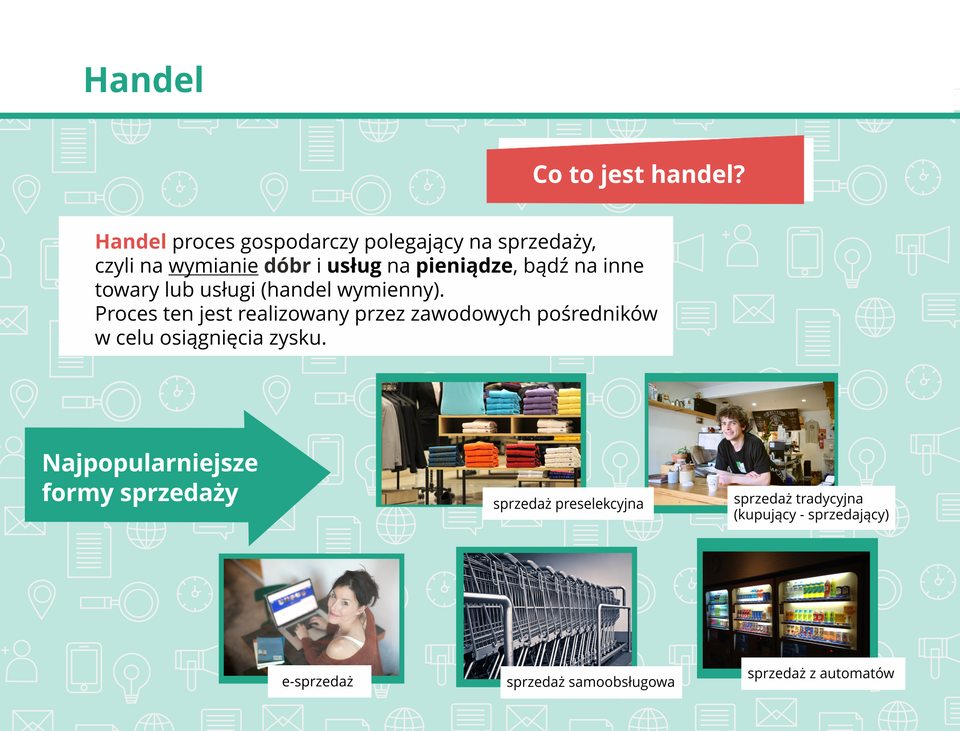 IMPORT- przywóz towarów, technologii, usług z zagranicy.EKSPORT- wywóz towarów, technologii, usług do innego kraju.Towary dominujące w handlu międzynarodowym to:-maszyny i urządzenia-sprzęt elektryczny oraz elektrotechniczny i transportowy-surowce mineralne(ropa naftowa, rudy żelaza, rudy miedzi, węgiel kamienny)-zboża (zwłaszcza pszenica)-płody rolne przeznaczone dla celów przemysłowych(bawełna, tytoń)-owoce(pomarańcze, cytryny, mandarynki, banany)-używki(kawa, herbata)Zobacz więcej na Brainly.pl - https://brainly.pl/zadanie/3382288#readmoreBilans handlu zagranicznego to różnica między eksportem a importem danego państwa. Dodatni bilans handlowy nazywany jest nadwyżką handlową, ujemny deficytem handlowym. Eksport to sprzedaż towarów i usług wytwarzanych w danym kraju firmom za granicą (w tym sprzedaż wewnątrz wspólnotowa, czyli do krajów UE)Temat: Zanieczyszczenie środowiska przyrodniczego.Obejrzyj lekcje on-line na temat zanieczyszczenia środowiska przyrodniczego.Zastanów się jak ty możesz pomóc środowisku, aby było czyste i sprzyjało zdrowiu.https://www.youtube.com/watch?v=IjDgQXRmJjA